Off Site Parking InformationFor the following shows all employees must park at our offsite parking area unless otherwise noted:Buses will start runningAugust 4th  – Eric Church buses start at 3:30pmAugust 6th- Snoop Dogg at 3:00 pmSEPTEMBER 13TH – Jason Aldean  buses start at 3pmThe offsite parking area is located at:South East Raleigh High School2600 Rock Quarry rdRaleigh, NC 27610PLEASE KEEP IN MIND THAT THE SHUTTLE BUSES DO RUN BEHIND, SO PLEASE ALLOW YOURSELF PLENTY OF TIME TO GET TO THE VENUE SO YOU WILL BE ON TIME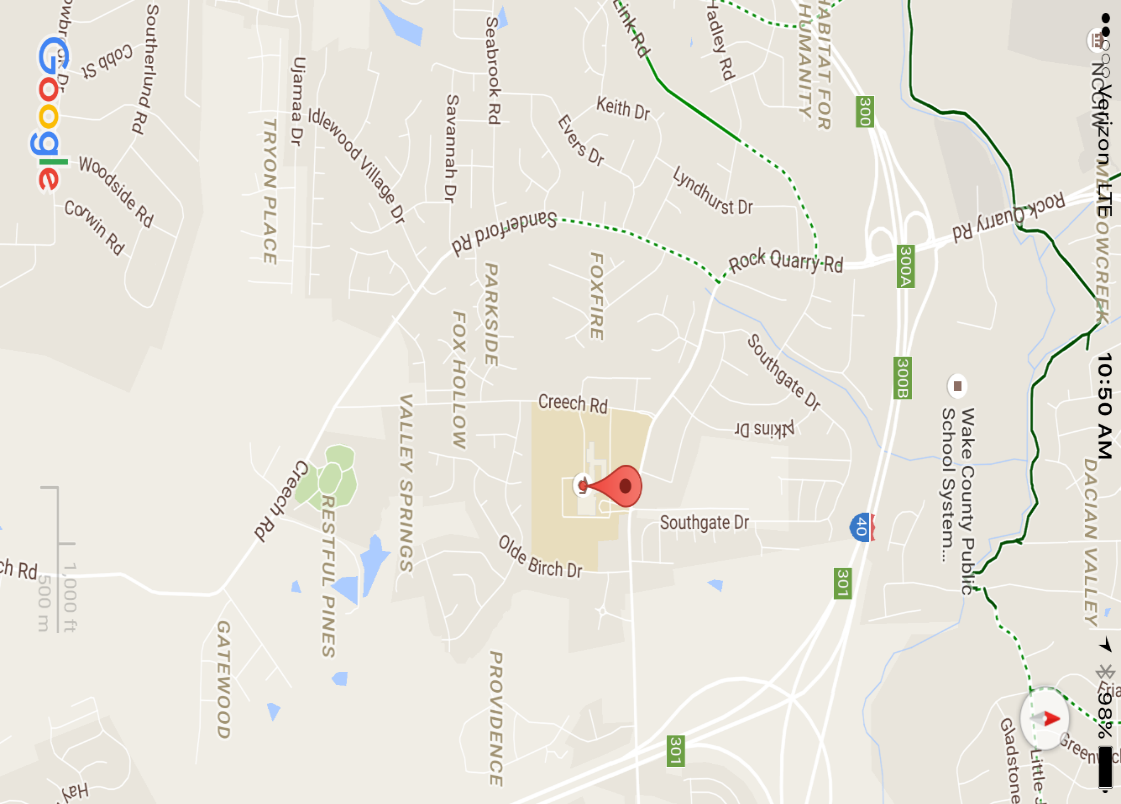 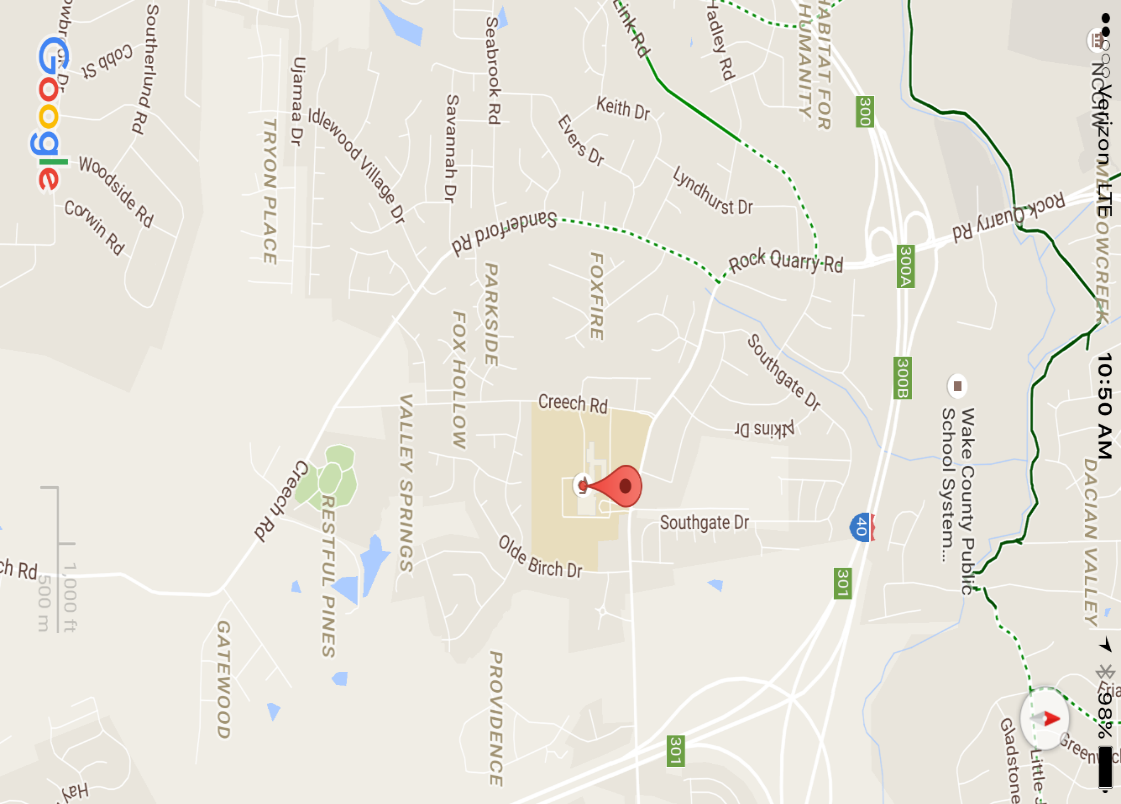 